 Workgroup: Women & Maternal Health 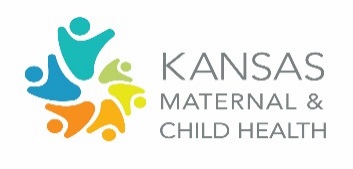 Priority 1:  Women have access to and receive coordinated, comprehensive services before, during and after pregnancy What measures and objectives in the plan should absolutely be kept for 2018-2019? Where is there core MCH work reflected that MCH can directly and positively impact? Where is there good potential, progress, infrastructure, existing systems to build? Where are there strong opportunities for collaboration for gains/impact in a short time? What measures and objectives in the plan should be removed/replaced for 2018-2019?Where has been accomplished, progress been made, and/or where have goals been met (we are in sustainability mode)?Are there any objectives that are duplicative or too similar to have as separate objectives?  Can we streamline to create efficiencies?What is no longer appropriate/necessary for MCH as lead/prioritize and/or in a good place with other partners (we don’t have to do it all)?Where has there been a clear lack of progress/movement for a number of reasons (remove from plan for now until we have groundwork in place, resources, etc.)?Priority 1:  Women have access to and receive coordinated, comprehensive services before, during and after pregnancy What measures and objectives are completely missing from the plan that should be included for 2018-2019?What issues have emerged related to the population domain you’re discussing?What is MCH investing in/working on that ties to a priority/measure that isn’t reflected?What activities are partner organizations leading that MCH must be involved in/with?Priority 6:  Professionals have the knowledge and skills to address the needs of maternal and child health populationsWhat measures and objectives in the plan should absolutely be kept for 2018-2019? Where is there core MCH work reflected that MCH can directly and positively impact? Where is there good potential, progress, infrastructure, existing systems to build? Where are there strong opportunities for collaboration for gains/impact in a short time? What measures and objectives in the plan should be removed/replaced for 2018-2019?Where has been accomplished, progress been made, and/or where have goals been met (we are in sustainability mode)?Are there any objectives that are duplicative or too similar to have as separate objectives?  Can we streamline to create efficiencies? Please make recommendations as to whether 6.1 and 6.2 can be combined into a single objective.What is no longer appropriate/necessary for MCH as lead/prioritize and/or in a good place with other partners (we don’t have to do it all)?Where has there been a clear lack of progress/movement for a number of reasons (remove from plan for now until we have groundwork in place, resources, etc.)?Priority 6:  Professionals have the knowledge and skills to address the needs of maternal and child health populationsWhat measures and objectives are completely missing from the plan that should be included for 2018-2019?What issues have emerged related to the population domain you’re discussing?What is MCH investing in/working on that ties to a priority/measure that isn’t reflected?What activities are partner organizations leading that MCH must be involved in/with?Performance Measure and ObjectivesRecommended changes with notes of explanation, including possible new collaborative opportunitiesNote change:  + or circle PM or obj. to keep; strikethrough to removeSPM 1: Percent of preterm births (<37 weeks gestation)NPM 1: Well-woman visit (Percent of women with a past year preventive medical visit)1.1	Increase the proportion of women receiving a well-woman visit annually.1.3	Increase the number of established perinatal community collaboratives (e.g., Becoming a Mom (BAM] program) by at least 5 annually by 2020.1.4	Increase the percent of pregnant women on Medicaid with a previous preterm birth who receive progesterone to 40% by 2018 and increase annually thereafter.Decrease non-medically indicated births between 37 0/7 weeks of gestation through 38 6/7 weeks of gestation to less than 5% by 2020.Recommended Performance Measure or Objective to AddExplanationLead or Partner OrganizationPerformance Measure and ObjectivesRecommended changes with notes of explanation, including possible new collaborative opportunitiesNote change:  + or circle PM or obj. to keep; strikethrough to removeNPM 14: Smoking during Pregnancy and Household Smoking (Percent of women who smoke during pregnancy; Percent of children who live in households where someone smokes)6.1	Increase the proportion of smoking women referred to evidence-based cessation services to 95% or higher by 2020.6.2	Increase abstinence from cigarette smoking among pregnant women to 90% by 2020.Recommended Performance Measure or Objective to AddExplanationLead or Partner Organization